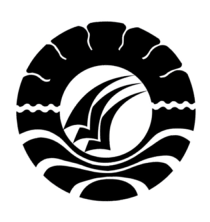 SKRIPSIPENGARUH PENDAMPINGAN ANAK PEMULUNG TERHADAP MOTIVASI BELAJAR ANAK DI YAYASAN PABBATTA UMMI (YAPTA-U) KOTA MAKASSARTEGUH IMAN SETIAWAN1142040017JURUSAN PENDIDIKAN LUAR SEKOLAHFAKULTAS ILMU PENDIDIKAN UNIVERSITAS NEGERI MAKASSAR2016